Медицинские услуги:- Компьютерная томография всех органов и систем, компьютерный томограф Toshiba  Alexion 16, с формированием 3D-изображения* после исследования выдается заключение, снимок и диск с записью* некоторые исследования предполагают введение контрастного вещества* результаты сложных исследований могут  быть выданы через 24 часа- Все виды УЗИ-диагностики на УЗ-сканере экспертного класса Toshiba Aplio 300:допплерография сосудов (головы и шеи, верхних и нижних конечностей, брюшной  аорты и ее ветвей, сосудов почек);эхокардиография;УЗИ органов  брюшной полости, щитовидной железы, молочных желез, гинекологические и урологические исследования;Ведение ьеременности;УЗИ суставов;Обследование детей с 0 лет. - Функцинальная диагностика:ЭКГ, суточное мониторирование ЭКГ (Холтер) и АД;- Консультации специалистов:КардиологНеврологРевматологАкушер-гинекологТерапевтЭндокринологОнколог, маммологНефрологОториноларинголог (ЛОР)ХирургОфтальмологУрологГастроэнтерологСосудистый хирургТравматолог-ортопедПаркинсологЭпилептолог       -  Медицинские анализыОбщеклинические, биохимические анализыПЦР-диагностикаСерологические исследованияЦитологические и гистологические исследования      -  Манипуляции: Пункция молочных железПункция щитовидной железыВключает обязательный забор материала на цитологическое и гистологическое исследование     -  Экспертиза временной нетрудоспособности       (больничные листы)      -  Выдача всех видов справок В бассейнДопуск к занятиям в спортивных секцияхДля поступления в учебное заведение (форма 086/У)  Санаторно-курортные карты  -  Лазерное удаление новообразований (кожи и слизистых)папилломыкондиломыбородавки   невусы и др.  -  Фотодинамическая терапия  (лазерное лечение онкологических заболеваний кожи и слизистых)подразумевает в/в введение вещества, накапливающегося в пораженных клетках (препарат «Фотолон»,  «Фотодитазин»)комплексное обследование перед процедуройконтроль и анализ отдаленных результатовприем ведут только сертифицированные специалисты   - Исследования на дому:Консультации врачей-специалистовВсе виды УЗ-исследованийЭКГЗабор анализовОформление медицинской документации- Комплексные программы обследования и лечения:Индивидуальный подбор программы по заболеванию Различные виды комплексов (обследование за 1 день, годовые программы медицинского обслуживания)Персональный врач и менеджерСкидки на дополнительные исследования, не входящие в программуСайт Томограда -www.томоград76.рфВ настоящее время работает 3 подразделения - Ярославль, Ростов Великий, Переславль-Залесский.В 2017 г. планируем организовать работу в Данилове, Тутаеве и Рыбинске."Томоград" работает в Ярославле и Рыбинске, Переславле-Залесском (услуги МРТ на базе "МедЭксперта").МедЭксперт - скидка 7% на ве виды услуг,Томоград - скидка 5% на все виды услуг.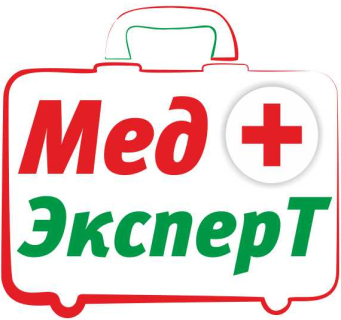 ООО "КЛИНИКО-ДИАГНОСТИЧЕСКИЙ ЦЕНТР "МЕДЭКСПЕРТ"150014 г. Ярославль, ул. Салтыкова-Щедрина, 42т. 8(4852) 20-63-13, 8 (960) 535-33-03, 8 (906) 637-83-83 сайт: www.yarmedexpert.rue-mail: medexpert.clinic@yandex.ruИНН 7610102782, КПП 760401001 Р/с  40702810100510100111 в ПАО «БИНБАНК» г. Москва